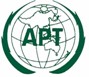 APT report on survey the usage and future plan of The Band 4800-4990 MHz IN ASIA PACIFIC REGIONNo. APT/AWG/REP-82 (Rev.1)
Edition: July 2019Adopted by25th Meeting of APT Wireless Group
1 – 5 July 2019, Tangerang, Indonesia(Source: AWG-25/OUT-23)APT report on survey the usage and future plan of The Band 4800-4990 MHz IN ASIA PACIFIC REGIONIntroductionDuring WRC-15 meeting, the band of 4 800-4 990 MHz was identified for the implementation of International Mobile Telecommunications (IMT) in 1 country in Region 2, 3 countries (including Cambodia, Lao P.D.R. and Viet Nam) in Region 3.To facilitate the study on the band 4 800-4 990 MHz for terrestrial IMT-Advanced/IMT-2020 systems for the Asia Pacific region, AWG-21 developed a questionnaire to collect information on the current usage and future plan of the band 4 800-4 990 MHz among the APT countries.The questionnaire are made of ten questions which can be found in APT/AWG website (link). The information on the current usage and future plan of the band 4 800-4 990 MHz in Asia Pacific region was encouraged to share in the questionnaire.Summary of the respondents14 administrations responded to the questionnaire. The detailed response could be found in the following input contributions:Summary of Questionnaire Responses4.1	Question 1What is/are current allocation(s) (e.g. mobile service, fixed service, mobile-satellite service) in the bands 4 800-4 990 MHz in your country?Answers4.2	Question 2	What application(s) is/are currently licensed/used in the 4 800-4 990 MHz band? Which frequency portion is used for each application?Answers4.3	Question 3To what extent are those applications used (e.g. number of stations) in the bands 4 800-4 990 MHz in your country?Answers4.4	Question 4Is there any expiry date for the existing licenses in the bands 4 800-4 990 MHz in your country?Answers4.5	Question 5How widely are existing services/applications deployed in the bands 4 800-4 990 MHz within your country (in space and time – for example the geographical deployment in urban versus rural areas)?Answers4.6	Question 6When there are multiple applications licensed in the 4 800-4 990 MHz band, how do you achieve sharing/compatibility between these applications?Answers4.7	Question 7Do you have planned or potential future applications on this bands 4 800-4 990 MHz?Answers4.8	Question 8What is/are planned or potential future applications in the bands 4 800-4 990 MHz?Answers4.9	Question 9What are the issues / challenges that need to be considered in order to allocate, identify and make available for use the bands of 4 800-4 990MHz for IMT?Answers4.10	Question 10Do you have any expectations or suggestions for your administration about the bands 4 800-4 990 MHz to be studied in the AWG?AnswersCountryDocumentThailandAWG-22-INP-09AustraliaAWG-22-INP-20JapanAWG-22-INP-23IndonesiaAWG-22-INP-48Lao PDRAWG-22-INP-54IranAWG-22-INP-58SingaporeAWG-22-INP-67KoreaAWG-22-INP-76ChinaAWG-22-INP-83, further update in AWG-23/INP-93 and AWG-25/INP-56Viet NamAWG-22-INP-100Papua New GuineaAWG-23/INP-35Philippines AWG-23/INP-59BangladeshAWG-23/INP-111MalaysiaAWG-23/INP-114CountriesFrequency PortionServicesThailand4800-4990 MHzFixed Mobile (Primary)Thailand4800-4990 MHzRadio Astronomy (Secondary)Australia4 800-4 990 MHzFixed, Mobile, FSS (primary)Australia4 800-4 990 MHzRadio astronomy (secondary)Japan4 800-5 000 MHzMOBILERadio astronomyIndonesia4800 – 4990 MHzFIXEDLao PDR4 800-4 990 MHzFIXEDMOBILERadio astronomy Iran4800-4990 MHzFIXED, MOBILE, Radio astronomySingapore4800-4990 MHzFixedKorea4 800 – 4 990 MHzFixed Services Korea4 800 – 4 990 MHzMobile Services (including Aeronautical mobile)China4 800 - 4 990 MHz  FIXED  MOBILE  Radio astronomy International footnotes, which are 5.442 and 5.149, are quoted in the national radio frequency allocation in China. WRC-15 revised No. 5.442 in Radio Regulation. Currently, the National Frequency Allocation Table is planned to be revised accordingly.CHN21  The fixed service in the 3 600-4 200 MHz, 4 400-4 990 MHz, 5 925-6 425 MHz and 6 425-7 110 MHz bands are mainly intended for large-capacity microwave relay communication trunk networks. Any new microwave communication system shall not cause harmful interference to operating or already-planned large-capacity microwave relay communication trunk networks. (2001)Viet Nam4 800-4 990 MHzFIXEDMOBILERadio AstronomyPapua New Guinea4 800- 4 990 MHzFixed service ITU-R F.1099Papua New Guinea4825-4835 & 4950-4990 MHzMobile service (footnote 5.442)Philippines4400 - 5000 MHzFixed RelaysPoint-to-Point Radio Microwave Radio SystemBangladesh4800-4940 MHzFIXEDMOBILERadio Astronomy4940-4990 MHzFIXEDMOBILERadio AstronomyMalaysia4800-4990 MHzFIXED MOBILERadio AstronomyCountriesFrequency PortionServicesThailand4400-4700/ 4700-5000 MHzMicrowave LinkAustralia4 800-4 990 MHzGovernment use: Unmanned Aerial Systems Command and Control, Air-ground-air data links, Tropospheric scatter long-haul links, High capacity line-of-sight links. Commercial fixed links. Commercial aeronautical systems. Commercial land mobile systems.Australia4 940-4 990 MHzPublic protection and disaster relief applications (PPDR)Japan4 900-5 000 MHzWireless access system (IEEE 802.11j)Indonesia4800 – 4990 MHzPoint to point (Microwave Link)Lao PDR4 800-4 990 MHzNoneIran4800-4990 MHzPoint to Point Microwave Links, Air Ground Air OperationsSingapore4800-4990 MHzPoint-to-point (PtP) linksKorea4 800 – 4 990 MHzFixed Wireless Access for long rangeKorea4 800 – 4 990 MHzMobile communication (including Aeronautical mobile)China4800 – 4 990 MHzMicrowave communication systemChina4 800 - 4 990 MHzAeronautical mobile systemsViet Nam4 400- 5000 MHzMicrowave link (P - P)Viet Nam4 940-4 990 MHzPPDRPapua New Guinea4 800 – 4 990 MHzSDH Microwave linksPhilippines4400 - 5000 MHzMicrowave links (Backbone)Bangladesh4810-4970 MHzFixed LinksMalaysia4800-4990 MHzFixed station - Point to point / point to multipointCountriesFrequency PortionServicesThailandN/AN/AAustralia4 800-4 990 MHzAustralia-wide government useAustralia4 800-4 990 MHz16 spectrum access authorisations for fixed links.Australia4 800-4 940 MHz2 spectrum access authorisations for commercial aeronautical systems.Australia4 940-4 990 MHzAustralia-wide PPDR useAustralia4 940-4990 MHzCommercial land mobile system.Japan4 900-5 000 MHzWireless access system (IEEE 802.11j)Around 16 000 stationsIndonesia4800 – 4990 MHz2009 stationsLao PDRNoneNoneIran4800-4990 MHzPoint to Point Microwave Links: About 200 linksIran4800-4990 MHzAir Ground Air Operations: widely used in some channelsSingapore4800-4990 MHzIslandwide PtP linksKorea4 800 – 4 990 MHzFixed Wireless Access for long rangeKorea4 800 – 4 990 MHzMobile communication (including Aeronautical mobile)China4 800 – 4 990 MHzStill under evaluation.Viet Nam4 400- 5000 MHzMicrowave (9 microwave links)Viet Nam4 940-4 990 MHzPPDR (2 stations)Papua New Guinea4 800 – 4 990SDH Microwave links (around 30 sites)Philippines4400 - 5000 MHzMicrowave links (Backbone)Bangladesh4810-4970 MHzFixed LinksMalaysia4800-4990 MHzOver 1,000 fixed stations, nationwideCountriesFrequency PortionServices/ApplicationsLicensesThailandN/AN/AN/AAustralia4 800-4 990 MHzAs aboveTenures/expiry dates vary, however all licences are issued with an expectation of   renewal upon expiryAustralia4 940-4 990 MHzPPDRPPDR is authorized by class licence, which facilitates shared spectrum access for agencies responsible for PPDR. Class Licence is a legislative instrument with no prescribed expiry date.Japan4 900-5 000 MHzWireless access system (IEEE 802.11j)No expiry dateIndonesia4800 – 4990 MHzPoint to point (Microwave Link)5 years since assignment and can be extended for the next 5 yearsLao PDRNoneNoneNoneIran4800-4990 MHzPoint to Point Microwave LinksExtendableIran4800-4990 MHzAir Ground Air OperationsUp to 2019 and extendableSingapore4800-4990 MHzFixed/ PtP linksUsage on an annual renewal basisKorea4 800 – 4 990 MHzFixed Wireless Access for long rangeno expiry dateKorea4 800 – 4 990 MHzMobile communication (including Aeronautical mobile)no expiry dateChina4800 – 4 990 MHzMicrowave communication systemVarious from station to stationChina4 800 - 4 990 MHzAeronautical mobile systemsNot availableViet Nam4 940-4 990 MHzPPDRExpiry date: 25/05/2022Viet Nam4 400- 5000 MHzMicrowave linkExpiry date: end of May, 2018. Renewal of the microwave licenses can be up to 2027Papua New Guinea4 800 – 4 990Fixed service/ SDH Microwave link (around 30 sites)Philippines4400 - 5000 MHzFixed Relays/ BackbonesRenewableBangladesh4810-4970 MHzFixed LinksNot Mentioned.Malaysia4800-4990 MHzFixed service / point to point / point to multipointAnnually renewable upon expiry on 31 DecemberCountriesFrequency PortionServices/ApplicationsCurrent StatusThailandN/AN/AN/AAustralia4 800-4 990 MHzGovernment useAustralia-wide itinerantAustralia4 800-4 990 MHzFixed links16 spectrum access authorisations. One of which is in high spectrum density area and one in medium density area. The rest are in regional areas. Australia4 800-4 990 MHzCommercial AeronauticalTwo spectrum authorisations. One in high density and the other in remote density areas.Australia4 940-4 990 MHzPPDRAustralia-wide itinerantAustralia4 940-4 990 MHzCommercial Land MobileWestern Australia wide one spectrum access authorization.Japan4 900-5 000 MHzWireless access system (IEEE 802.11j)All over the country, surrounding seaIndonesia4800 – 4990 MHzPoint to point (Microwave Link)urban : 148 stationsrural : 1861 stationsLao PDR4 800-4 990 MHzNoneNoneIran4800-4990 MHzPoint to Point Microwave LinksAbout 200 links mostly in rural areasIran4800-4990 MHzAir Ground Air Operationswidely used in some channels mostly in rural areasSingapore4800-4990 MHzFixed/ PtP linksIslandwide deploymentKorea4 800 – 4 990 MHzFixed Wireless Access for long range24 hours and all territory Korea4 800 – 4 990 MHzMobile communication (including Aeronautical mobile)24 hours and all territoryChina4800 – 4 990 MHzMicrowave communication systemScattered around the countryChina4 800 - 4 990 MHzAeronautical mobile systemsNot specificViet Nam4 940-4 990 MHzPPDRDeploy to operate in all regionViet Nam4 400- 5000 MHzMicrowave linkOnly in urban areasPapua New Guinea4 800 – 4 990Fixed service/ SDH Microwave link (around 30 sites)Nationwide terrestrial backbone  networkPhilippines4400 - 5000 MHzFixed Relays/ BackbonesNationwideBangladesh4810-4970 MHzFixed LinksDeployed in remote/rural area, especially in riverine area.Malaysia4800-4990 MHzFixed service / point to point  and point to multipointNationwideCountriesAnswersThailandNoAustraliaCommercial services are operated on a “no interference/no protection” basis with respect to government services. Government and PPDR users coordinate spectrum access between themselves.IndonesiaThere is only one application (Point to Point Communication). The license can only be issued when the proposal passed the Technical Analysis.Lao PDRNoIranBy geographical and frequency channels separation.SingaporeThe users in the band 4800-4990 MHz are expected to coordinate among themselves to ensure minimal interference among the applications.KoreaFrequency and distance separation when licensingChinaSpectrum usage and requirements of different radiocommunication systems deployed within and adjacent to 4800 – 4990MHz frequency bands are taken into consideration to avoid harmful interference.Viet NamARFM applied multiple applications licensed in the 4 800-4 990 MHz band from 2013. In sharing condition, The requirement of emission standard should be complied, all the microwave link must use directional antenna, and change frequency if there is claim of interference from PPDR systems.In the National Frequency Allocation Table, a national footnote VTN 18 for 4 800-4 990 MHz band: "The band 4 800 – 4 990 MHz is reserved for IMT system. It also is used for PPDR system in the band 4 940 – 4 990 MHz. The manufacture and import of radio equipment to be used in Vietnam in 4 800-4 990 MHz band must be complied with this regulation and other relevant regulations."Papua New GuineaNone at presentPhilippinesThorough study and evaluation. Existing assignment versus the proposed frequency.BangladeshMalaysiaTechnical analysis to study on sharing conditions is conducted prior to issuance of Apparatus Assignment. Apparatus Assignment is subject to operating conditions on sharing of the frequency, where required.  CountriesAnswersThailandNo.AustraliaNo [The band is being “monitored” for potential new mobile service applications, however there are no firm plans at this stage.]JapanYesIndonesiaNo.Lao PDRYes.IranNo, however, may be considered for IMT, if it get popular.SingaporeNo plan at the moment. Singapore will continue to monitor the market and technology developments in this band before deciding on the potential future applications.KoreaNo.ChinaYes. The band planning for 4 800 – 5 000 MHz as the band for IMT-2020 systems was officially issued in Nov, 2017. The frequency license for 5G trial in the frequency band 4800-4900 MHz has been issued in December 2018. Trial networks have been built up to provide continuous coverage in Hangzhou and Guangzhou.Viet NamYesPapua New GuineaNone PhilippinesNoBangladeshNot yetMalaysiaNoCountriesFrequency PortionFuture ApplicationsTimelineAustraliaNot applicable.Japan4 800-4 900IMTUnder considerationLao PDR4 800-4 990 MHzIMTN/AIranSingaporeTo be studied To be studiedTo be studiedChina4 800 - 5 000 MHzIMT-2020 systemCommercialization 2019-2020Viet Nam4 800-4 990 MHzIMTUnder studyingPapua New GuineaYet to be determinedYet to be determinedYet to be determinedPhilippinesBangladeshMalaysiaNot applicableNot applicableNot applicableCountriesFrequency PortionIssues/ChallengesThailandNational Policy.National Policy.Australia4 800-4 990 MHzEnsuring ongoing access (and primacy) for itinerant government services. Given the itinerant nature of government spectrum use, sharing with IMT is a challenge. Australia4 940-4 990 MHzEnsuring ongoing access (and primacy) for itinerant PPDR services. Given the itinerant nature of PPDR use, sharing with IMT is a challenge.Japan4 800-4 900 MHzCompatibility with wireless access system in the 4 900-5 000 MHz frequency bandLao PDRN/AN/AIran4800-4990Sharing between IMT systems and Point to Point Microwave LinksIran4800-4990Sharing between IMT systems and  Air Ground Air OperationsIran4800-4990Unavailability of economic equipmentsSingapore4800-4990 MHzCross-border harmonization, compatibility with adjacent uses and requirements for interference protectionKorea4 800 – 4 990 MHzSharing and compatibility with neighboring countryChina4 800 – 4 990 MHzIMT systems shall not cause harmful interference to the radio astronomy services on 4990-5000MHz frequency bands. Compatibility and sharing studies between IMT systems and other systems deployed within and adjacent to 4800 – 5000MHz frequency bands are needed before making decisions on frequency allocation or identification. Viet Nam4 800-4 990 MHzCompatibility with PPDR systemPapua New Guinea4 800 – 4 990Coordination with current Fixed servicePhilippinesBangladesh4810-4970 MHzExisting riverine connectivity needs similar alternative suitable band. Malaysia4800-4990 MHzInterference into existing stationsCountriesAnswersAustraliaAustralia may contribute a proposal to study shared access between itinerant government and non-government mobile services – ensuring primacy for government services is maintained – at a future AWGIndonesiaNoLao PDRNoneIranSharing studies between IMT systems andPoint to Point Microwave Links and also Air Ground Air Operations within 4800-4990 MHz band is proposed to be conducted by AWGSingaporeNoKoreaBefore the development of the frequency arrangements for the bands 4 800–4 990 MHz, the relevant sharing and compatibility studies should be taken into account as outlined in Resolution 223 (Rev.WRC-15)].ChinaN/AViet NamThe harmonization on 4 800-4 990 MHz band for IMT in APT region should be taken into consideration.Papua New GuineaCo-existence of Fixed and Mobile servicesPhilippinesBangladeshMalaysiaNo